Manual To Check Students List given FeedbackLogin to UMS Portal 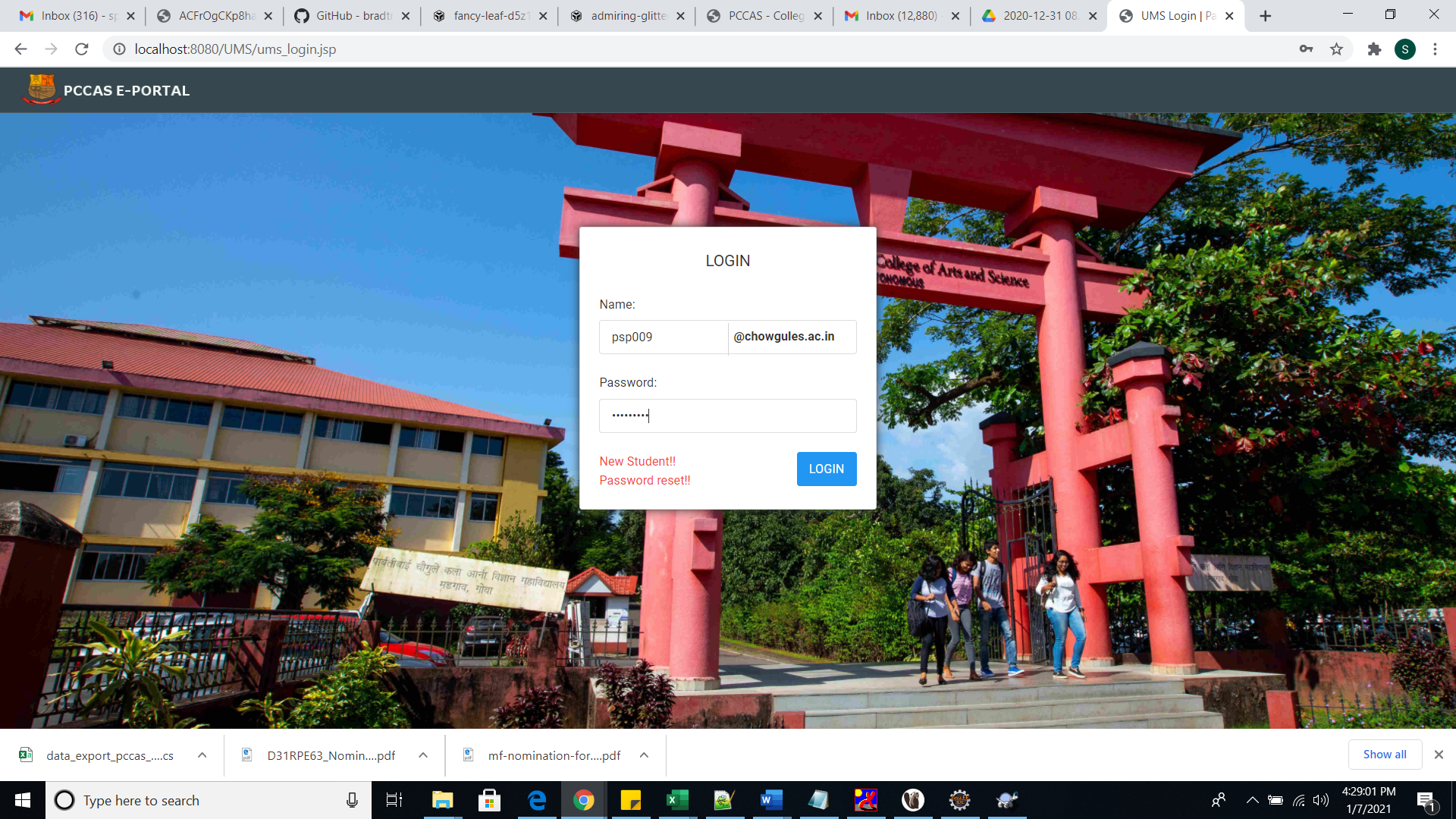 After login go to Feedback Management Tab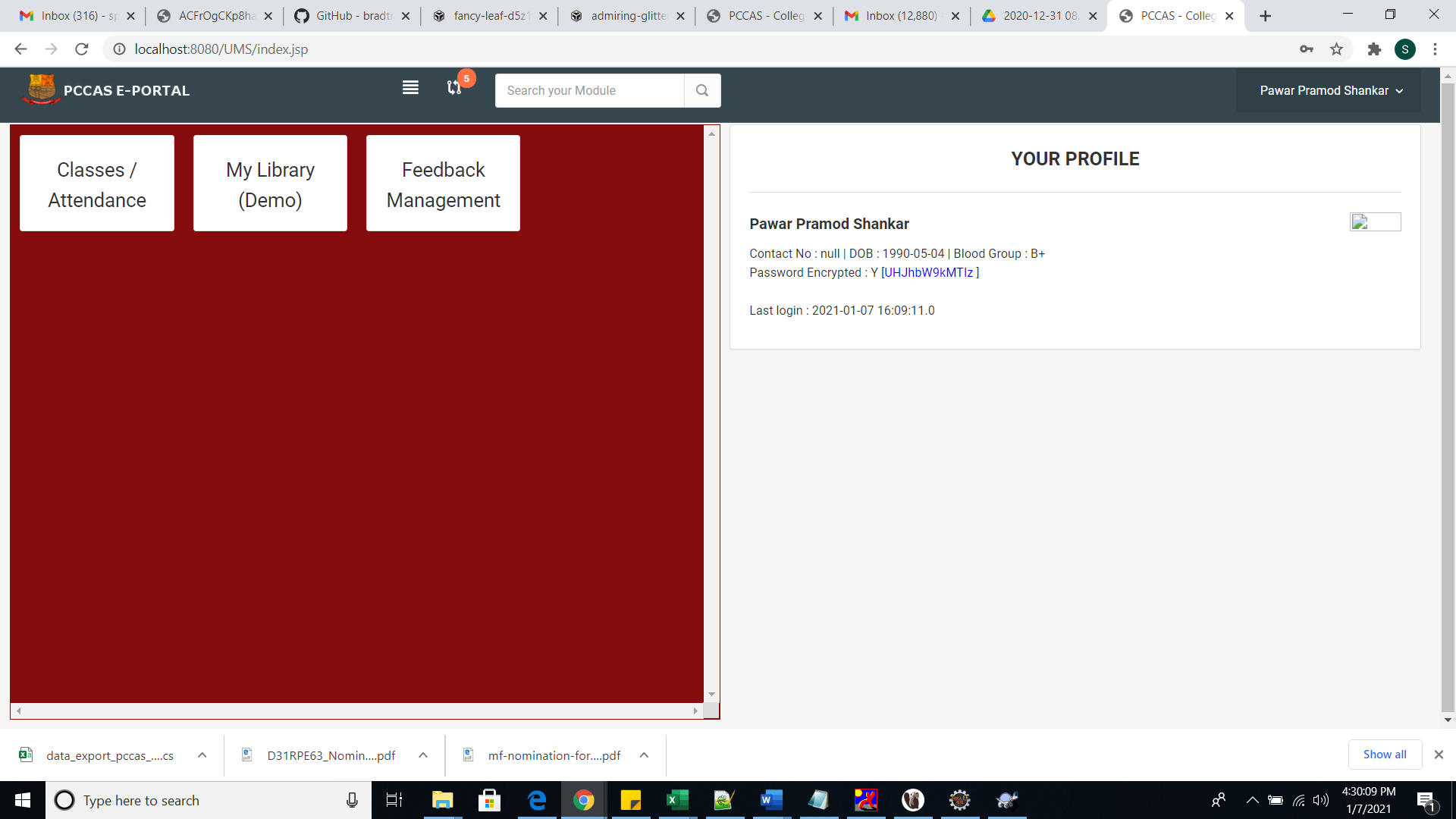 Click on Setup -> Feedback  you will get the data as shown below i.e. courses assigned to you 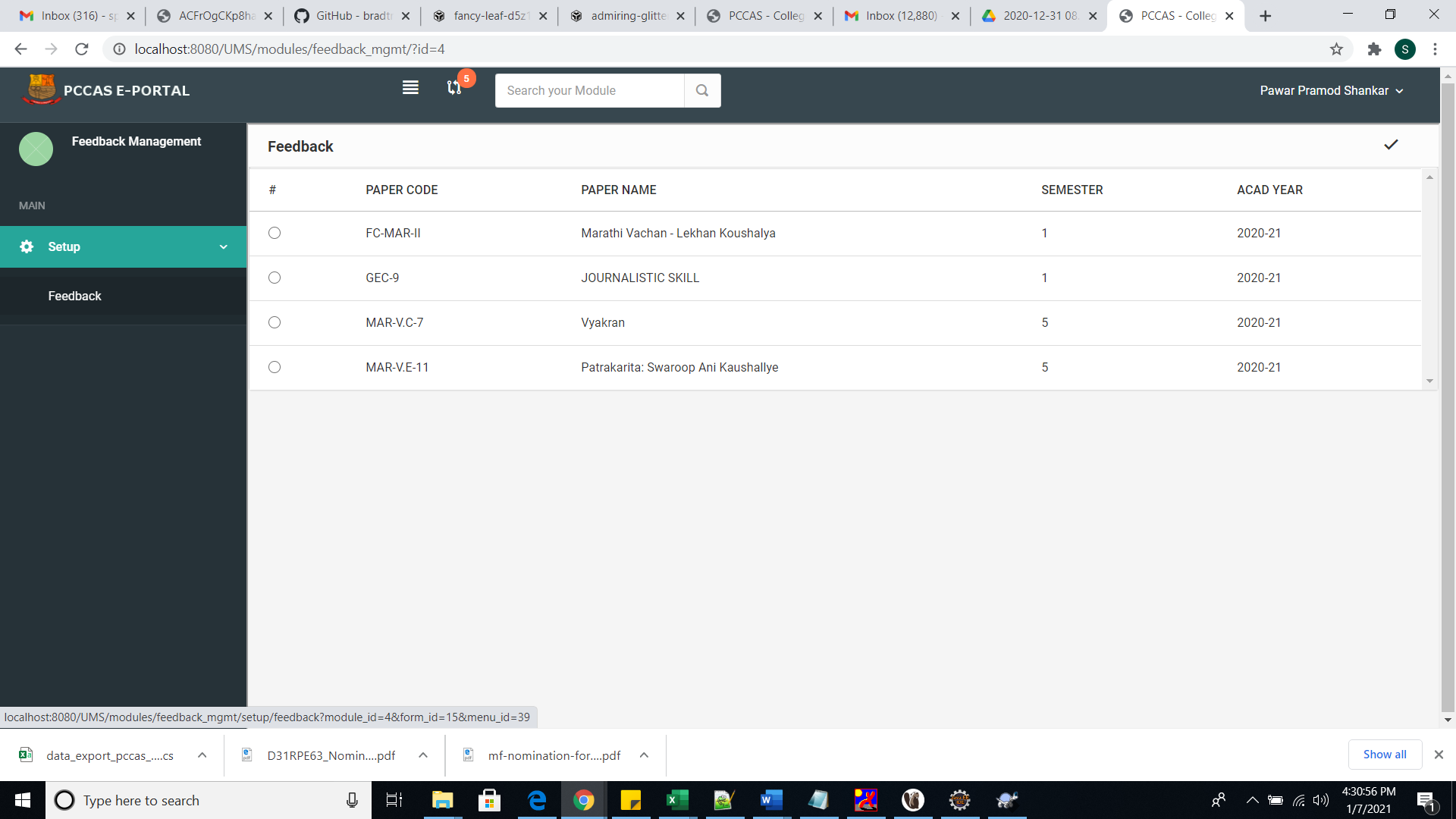 Select the radio button and click on the tick mark to select that particular record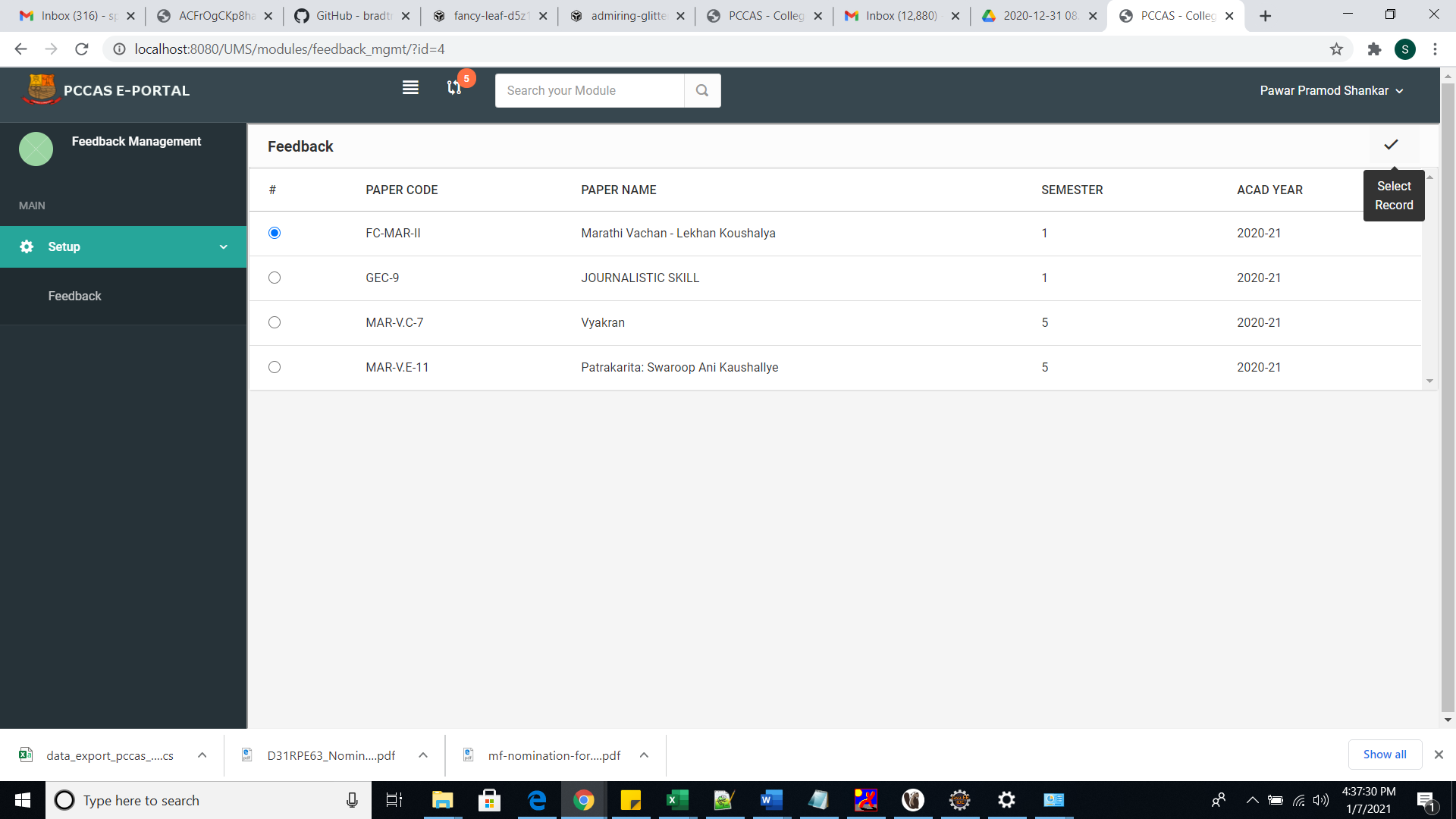 You will see list of students who has given the feedback for that particular course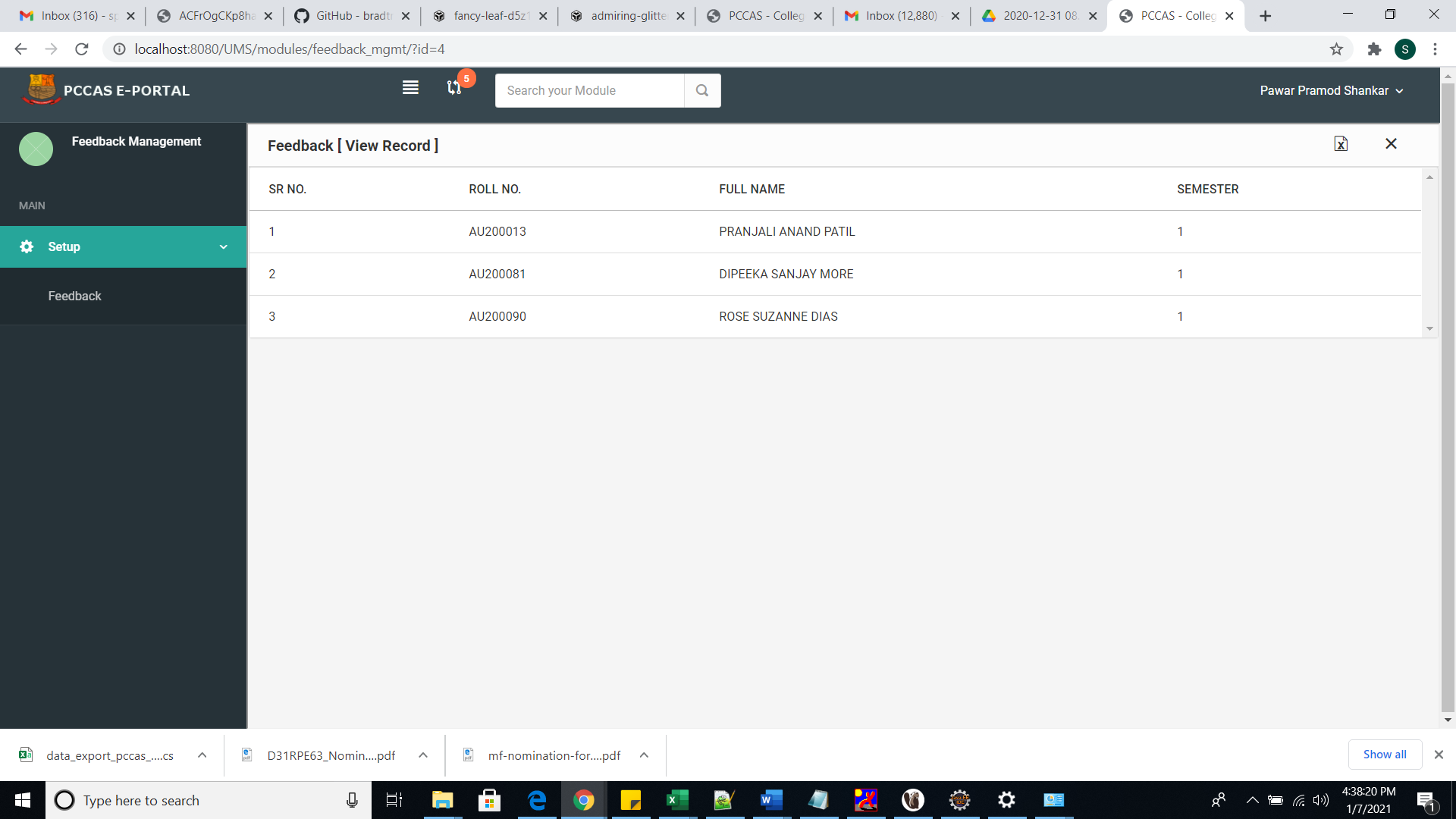 To export data to excel click on the button as shown below in the screenshot and to close form click on cross mark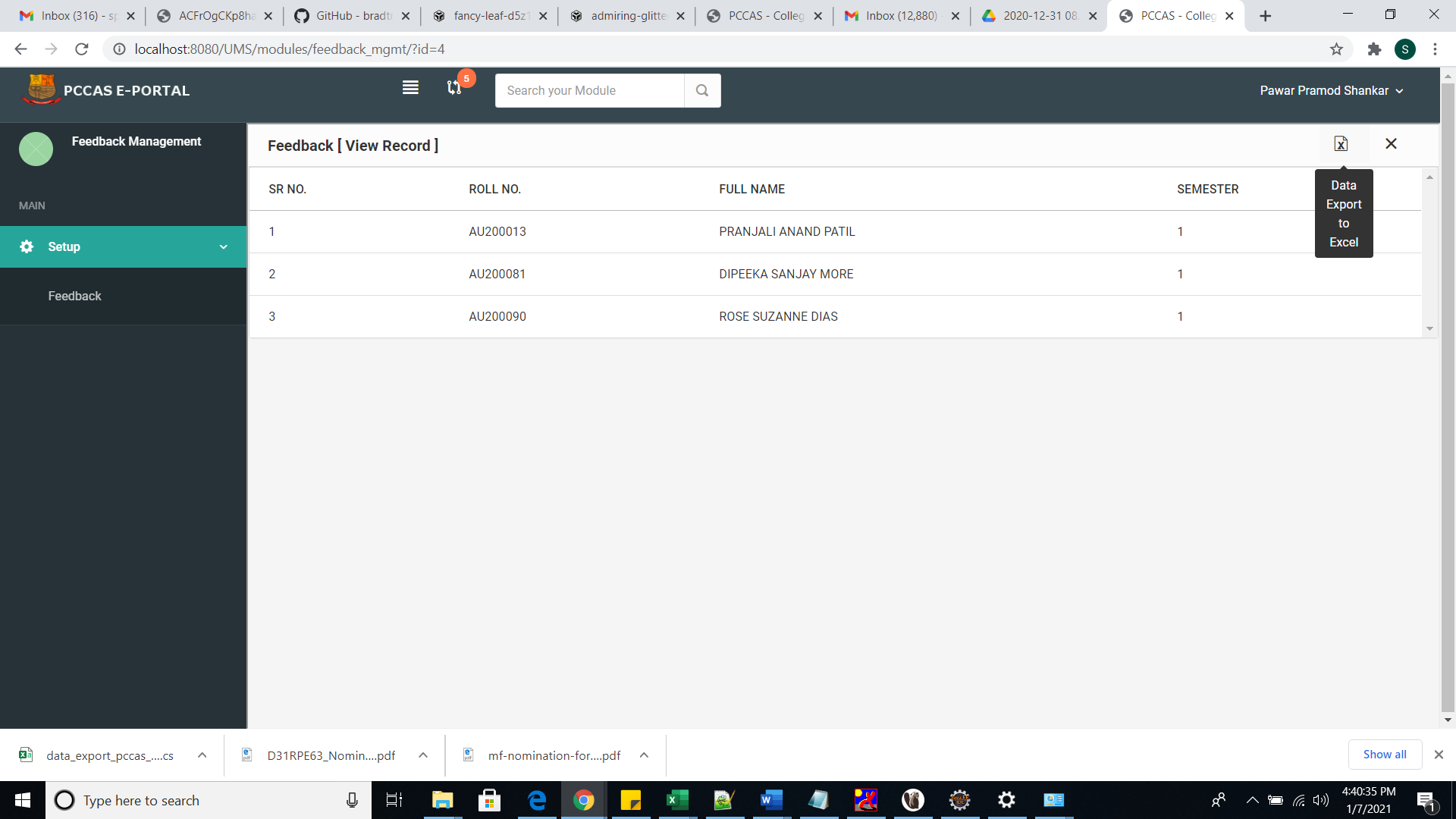 